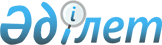 Об оказании социальной помощи отдельным категориям нуждающихся граждан
					
			Утративший силу
			
			
		
					Решение Зерендинского районного маслихата Акмолинской области от 1 февраля 2010 года № 24-159. Зарегистрировано Управлением юстиции Зерендинского района Акмолинской области 18 февраля 2010 года № 1-14-130. Утратило силу - решением Зерендинского районного маслихата Акмолинской области от 3 ноября 2010 года № 34-218

      Сноска. Утратило силу - решением Зерендинского районного маслихата Акмолинской области от 03.11.2010 № 34-218       В соответствии со статьей 56 Бюджетного кодекса Республики Казахстан от 4 декабря 2008 года, статьей 6 Закона Республики Казахстан «О местном государственном управлении и самоуправлении в Республике Казахстан» от 23 января 2001 года, Зерендинский районный маслихат РЕШИЛ:



      1. Оказать социальную помощь отдельным категориям нуждающихся граждан.



      2. Право на социальные выплаты имеют следующие граждане:

      граждане имеющие доход ниже прожиточного минимума или в силу определенных обстоятельств, нуждающиеся в экстренной социальной поддержке;

      инвалиды;

      участники и инвалиды Великой Отечественной войны (лица, приравненные к ним, труженикам тыла, вдовы умерших инвалидов Великой Отечественной войны, семьи погибших воинов в мирное время, бывшие узники фашистских концлагерей), реабилитированные граждане, пенсионеры ко Дню пожилых;

      больные неизлечимыми болезнями;

      проезд к лечебным учреждениям по Акмолинской области онкобольным и туберкулезным больным;

      студенты из малообеспеченных и многодетных семей, обучающиеся на очном отделении в колледжах.



      3. Признать утратившим силу решение Зерендинского районного маслихата «Об утверждении Правил оказания социальной помощи отдельным категориям нуждающихся граждан по решениям местных представительных органов» от 30 мая 2007 года № 42-278 (зарегистрировано в Реестре государственной регистрации нормативных правовых актов № 1-14-63 опубликовано от 25 июля 2007 года в газете «Бірлік-Единство»).



      4. Настоящее решение вступает в силу со дня государственной регистрации в Управлении юстиции Зерендинского района и вводится в действие со дня официального опубликования.      Председатель сессии                        С.Курмангужина      Секретарь районного

      маслихата:                                 К.Хасенов      СОГЛАСОВАНО:      Аким Зерендинского района                  Сагдиев Е.Б.      Заведующая государственного

      учреждения «Отдел занятости

      и социальных программ»

      Зерендинского района

      Акмолинской области                        Казиакпарова З.Б.      Исполняющяя обязанности

      начальника государственного

      учреждения «Отдел экономики и

      бюджетного планирования»

      Зерендинского района                       Ашамаева Д.Е.      Главный врач государственного

      Коммунального казенного

      предприятия «Зерендинская

      центральная районная больница»

      Зерендинского района

      Акмолинской области                        Жангалов Б.Б.
					© 2012. РГП на ПХВ «Институт законодательства и правовой информации Республики Казахстан» Министерства юстиции Республики Казахстан
				